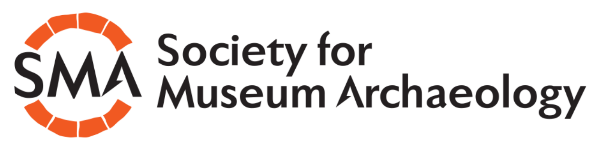 Funding award application formApplications must be sent to the SMA Assistant Treasurer by the 31st of May.Applicant’s DetailsApplicant’s DetailsApplicant’s nameApplicant’s nameAddressEmailInstitution’s details Institution’s details Membership category (delete as applicable)IndividualInstitutionalMembership category (delete as applicable)IndividualInstitutionalIf you are associated with an institution, please provide proof that you have the authority to apply for the grantIf you are associated with an institution, please provide proof that you have the authority to apply for the grantIf you are applying as an individual, please provide the details of a professional or academic referee. 
If you are applying as an individual, please provide the details of a professional or academic referee. 
The project In this section, please provide a full project proposal that present your case for funding.The project In this section, please provide a full project proposal that present your case for funding.Project titleProject titleProject summary (max 250 words)Project summary (max 250 words)Explain the impact the project will have on your organisation and its audience (New or existing), including how success will be measured (max 250 words)Explain the impact the project will have on your organisation and its audience (New or existing), including how success will be measured (max 250 words)Explain how the project meet the aims of the funding award and the SMART Project (max 250 words)Explain how the project meet the aims of the funding award and the SMART Project (max 250 words)Project timeframe (indicative)Project timeframe (indicative)Budget breakdown (include details of any other funding allocated or sought for this project)Budget breakdown (include details of any other funding allocated or sought for this project)